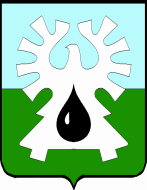 ГОРОДСКОЙ ОКРУГ УРАЙХАНТЫ-МАНСИЙСКОГО АВТОНОМНОГО ОКРУГА – ЮГРЫ     ДУМА ГОРОДА УРАЙПРОТОКОЛзаседания Думы города Урай седьмого созыва23.12.2021                                                                                                             №509-00 час.Председательствующий: Величко А.В. - председатель Думы города Урай.Присутствовали На заседании присутствуют 20 депутатов.  Пятое заседание Думы города Урай седьмого созыва является правомочным.На заседании так же присутствуют:Председательствующий: Предложил депутатам Думы принять проект повестки пятого заседания Думы города Урай за основу. Поставил предложение на голосование.РЕШИЛИ: Принять проект повестки пятого заседания Думы города Урай седьмого созыва за основу.Результат голосования: единогласно.Председательствующий: Поставил на голосование предложение об утверждении повестки пятого заседания Думы города Урай седьмого созыва в целом. РЕШИЛИ: Утвердить повестку пятого заседания Думы города Урай седьмого созыва в целом:Результат голосования: единогласно.РЕШИЛИ: Утвердить регламент работы пятого заседания Думы города Урай: - докладчику по первому вопросу повестки - до 20 минут, - докладчикам по остальным вопросам повестки - до 10 минут, - выступающим в прениях до 3 минут (пункт 2 статьи 22 Регламента Думы),      - депутат  вправе выступить по одному и тому же вопросу не более двух раз (пункт 3 статьи 22 Регламента Думы),     - время для обсуждения вопроса повестки  – не более 10 минут,- перерыв на 20 минут через полтора часа работы. Результат голосования: единогласно.(Информация прилагается)Вопросы докладчику:Будункевич И.Д.: Достаточное ли количество коечного фонда для больных коронавирусной инфекцией?Насибуллин Л.Ф.:1. Хватает ли специалистов для работы с сердечнососудистыми заболеваниями?2. Привлечены ли к материальной ответственности  лица, виновные  в дефектах пола в кабинете магнитно-резонансной томографии?3. О контроле за техникой безопасности и официальным трудоустройством работников при выполнении работ по строительству стационара.Кукушкин А.В.: 1. Что значит термин «пандемия» и кем он введен?2. Отсутствие вентиляции в помещениях стационара может повлиять на рост заболеваемости пациентов?Мунарев И.С.: О сроках выполнения работ строительства стационара, отставание на один месяц.Овденко Н.Б.: О пропаганде вакцинации детей от COVID-19.Бусарева Е.А.: Имеется ли вакцина для трудовых мигрантов?Кукушкин А.В.: Попросил докладчика остаться для ответов на вопросы в разделе «Рзное».Бабенко А.В.: Планируется ли обновление аппарата компьютерной томографии?Выступили:Насибуллин Л.Ф.: О контроле за официальным трудоустройством работников, занятых в строительстве стационара.Председательствующий: Предложил депутатам информацию принять к сведению. Поставил предложение на голосование.Вопросы докладчику:Насибуллин Л.Ф.: Сколько средств из бюджета города было израсходовано на организацию выборов на одном избирательном участке?Симоненков Д.В.: Дал ответ.Баев С.А., председатель комиссии по бюджету озвучил решение комиссии.(Информация прилагается)Вопросы докладчику:Насибуллин Л.Ф.: О контроле за выполнением работ в полном объеме подрядчиком при сносе домов.Сафонов А.Н.: Кто принимает решение о признании дома аварийным?Насибуллин Л.Ф.: Почему работы по сносу дома №13 в микрорайоне Г не выполнены в полном объеме?Бабенко А.В., председатель комиссии по вопросам местного самоуправления озвучил решение комиссии.(Информация прилагается)Вопросы докладчику:Насибуллин Л.Ф.: Почему работы по капитальному ремонту жилого дома по адресу ул. Нагорная д. 34 до настоящего времени не выполнены?Лаушкин О.А.: Дал разъяснение.Бабенко А.В., председатель комиссии по вопросам местного самоуправления озвучил решение комиссии.(Информация прилагается)Вопросы докладчику:Кукушкин А.В.: Имеется ли на очистных сооружениях система автоматического контроля сбросов загрязняющих веществ в сточных водах?Борисова А.В.: Дала ответ на данный вопрос.Насибуллин Л.Ф.: Об источниках финансирования работ по реконструкции очистных сооружений.Бабенко А.В., председатель комиссии по вопросам местного самоуправления озвучил решение комиссии.РЕШЕНИЕ ПРИНЯТОРЕШЕНИЕ ПРИНЯТОРЕШЕНИЕ НЕ ПРИНЯТО(Информация прилагается)Вопросы докладчику:Кукушкин А.В.: Попросил докладчика остаться для ответов на вопросы депутатов в разделе «Разное».Бабенко А.В., председатель комиссии по вопросам местного самоуправления озвучил решение комиссии.Выступил:Акчурин М.Р.: Поблагодарил Лаушкина О.А. за проделанную работу по выполнению рекомендации Думы города Урай.(Информация прилагается)Вопросы докладчику:Насибуллин Л.Ф.: Почему номинал сертификата с каждым годом уменьшается?Зайцева Л.В.: Дала ответ.Бусарева Е.А., председатель комиссии по социальной политике озвучил решение комиссии.(Информация прилагается)Вопросы докладчику:Насибуллин Л.Ф.: О доступной среде в городе для инвалидов в зимний период.Сафонов А.Н.: Кто контролирует установку кнопок, звонков в учреждениях города для инвалидов и их исправность?Бусарева Е.А.: О необходимости создания независимой комиссии по вопросам доступной среды в городе для инвалидов различных категорий и других маломобильных групп из числа депутатов Думы города Урай.Кукушкин А.В.: Поддержал предложение Бусаревой Е.А. и выразил желание войти в состав данной комиссии.Чемогина Л.Л.: Дала пояснение.Акчурин М.Р.: Для чего создавать новую комиссию, если можно войти в состав комиссии, которая существует в администрации города.Бусарева Е.А.: О периодичности заседаний комиссии. В докладе прозвучала информация о том, что комиссия собирается один раз в год, а хотелось бы один раз в квартал.Бабенко А.В.: Поддержал предложение депутата Акчурина М.Р. и предложил направить в администрацию города предложения о кандидатурах депутатов Думы города Урай для включения в состав комиссии.Бусарева Е.А.: 1. О включении в состав городской комиссии депутатов Думы города Урай и людей с инвалидностью.2. Отозвала свое предложение о создании независимой комиссии по вопросам доступной среды в городе для инвалидов различных категорий и других маломобильных групп в Думе города Урай и поддержала предложение депутата Акчурина М.Р.Насибуллин Л.Ф.: О сложностях, связанных с вступлением в состав общественных комиссий при администрации города Урай.Бабенко А.В., председатель комиссии по вопросам местного самоуправления озвучил решение комиссии.Председательствующий: Поставил на голосование предложение депутата Акчурина М.Р.:Рекомендовать администрации города Урай включить депутатов Думы города Урай и инвалидов в состав городской комиссии при администрации города по обеспечению доступной среды жизнедеятельности для инвалидов и других маломобильных групп населения.РЕШЕНИЕ ПРИНЯТО10-40 час. – 11-00 час. перерыв.На заседании присутствуют все депутаты.  Пятое заседание Думы города Урай седьмого созыва после перерыва является правомочным.Бабенко А.В., председатель комиссии по вопросам местного самоуправления озвучил решение комиссии.Вопросы докладчику:Насибуллин Л.Ф.: 1. Для исполнения каких должностных обязанностей введена должность референта? Данная должность лишняя, она дублирует должностные обязанности сотрудников пресс-службы. Данную должность необходимо сократить, достаточно специалистов, которые осуществляют такую деятельность.2. В связи с чем и на каком основании произошло перераспределение полномочий между должностями заместителей главы города?Бабенко А.В., председатель комиссии по вопросам местного самоуправления озвучил решение комиссии.Вопросы докладчику:Кукушкин  А.В.: 1. Сколько всего детей из многодетных малообеспеченных семей?2. Что входит в подарок за четыреста рублей?Баев С.А., председатель комиссии по бюджету озвучил решение комиссии.Баев С.А., председатель комиссии по бюджету озвучил решение комиссии.Выступил Насибуллин Л.Ф.: После того, как депутаты Думы приняли бюджет, я не могу получить ответы на свои вопросы от администрации города Урай. Как работать с бюджетом города, если я не могу получить ответы как депутат?Акчурин М.Р.: Без согласования с руководителем сотрудники не могут давать информацию. Не всю информацию сотрудники могут знать.Насибуллин Л.Ф.: Мне необходима была информация о расходах на содержание высшего должностного лица.Величко А.В., председатель комиссии по противодействию коррупции  при  Думе города Урай озвучил решение комиссии.          Бабенко А.В., председатель комиссии по вопросам местного самоуправления озвучил решение комиссии.          Миникаев Р.Ф.: 1. Об установке и подключении елок на избирательных округах.2. О приеме избирателей на избирательных округах 23.12.2021 г.3. О заседании фракции ВПП «Единая Россия» после заседания Думы.Насибуллин Л.Ф.: 1. О некачественной уборке снега в городе.2. О слабом контроле со стороны администрации за подрядными организациями при выполнении работ по уборке снега, недостаточном финансировании данных мероприятий. Руководство города не сумело эффективно организовать работу по зимней уборке улиц и ликвидации снежных масс.3. Прошел ли аукцион по отбору подрядной организации по уборке внутриквартальных проездов в 2022 году? Когда до депутатов будет доведен график уборки снега на 2022 год?Ашихмин А.Ю.: Дал ответ.Кукушкин А.В.: Почему не состоялся аукцион по отбору подрядной организации по уборке снега на 2022 год? Какова цена?Ашихмин А.Ю.: Дал ответ.Кукушкин А.В.: Бюджетом города запланировано сорок миллионов на благоустройство города в 2022 году. К этим средствам относится уборка снега?Ашихмин А.Ю.: Дал ответ.Кукушкин А.В.: За последние пять лет сколько средств было направлено на очистку снега?Ашихмин А.Ю.: Не дал ответа.Кукушкин А.В.: 1. О недостаточной сумме финансирования работ по уборке снега.2. Как Вы считаете, кто согласиться заниматься уборкой снега за двадцать миллионов рублей? Этой суммы не хватит даже на заработную плату работников, не то, чтобы нанять специализированную технику. Как Вы собираетесь решать эту проблему и когда? Какова Ваша позиция в этом вопросе? Вы до чего город довели? Кто будет заниматься уборкой снега в январе 2022 года?Ашихмин А.Ю.: Я отдельно Вам сообщу о том, кто будет заниматься уборкой снега после проведения переговоров.Кукушкин А.В.: Об отсутствии ответа на предложения по установке в микрорайоне 2А города Урай газовой блочно-модульной котельной, либо малогабаритной автоматизированной котельной (МАК). Ответ на вопрос с уборкой снега так же будет решаться?Кукушкин А.В.: Почему уборка внутриквартальных проездов не ведется в соответствии с правилами благоустройства города? Не эвакуируются машины, не выставляются знаки, не мониторятся заброшенные машины, в связи с чем снегоуборочная техника в полном объеме не может выполнять работы.Ашихмин А.Ю.: Из правил благоустройства эвакуация транспортных средств исключена. Если Вас интересует более подробный ответ, прошу направить запрос в администрацию города.Кукушкин А.В.: Похоже Вы не компетентны в этом вопросе. Из правил благоустройства города не исключена норма по эвакуации транспортных средств.Величко А.В.: Артем Викторович, Вы уже не задаете вопросы, а переходите в дискуссию, если у вас остались вопросы, нужно направить их письменно в администрацию города.Кукушкин А.В.: Мне до сих пор не поступил ответ от главы города на предложения по установке в микрорайоне 2А города Урай газовой блочно-модульной котельной, либо малогабаритной автоматизированной котельной (МАК). Глава города говорил, что ответ будет дан в течении 10 дней и Ашихмин А.Ю. говорил о том, что им был подписан ответ, но прошло 20 дней, а ответа нет ни от главы города, ни от его заместителя. О каких письменных запросах мы говорим?Ашихмин А.Ю.: 10.12.2021 г. мной был подписан ответ на Ваши предложения. Я разберусь, почему он до Вас не дошел.Насибуллин Л.Ф.: О необходимости  ликвидации снежных масс после очистки улиц города, которые представляют опасность для жителей города. На данный момент в городе более двадцати снежных свалок.Величко А.В.: Есть ли регламент вывоза снега за пределы города?Ашихмин А.Ю.: Дал ответ.Ребякин Е.А.: 1. О необходимости уборки автомобилей во время уборки внутриквартальных проездов и дворов города. О своевременном оповещении автовладельцев о мероприятиях по уборке снега.2. О массовом сокращении сотрудников налоговой инспекции города Урай.После сокращения в здании останется востребованным только один этаж.О состоянии помещений Управления федеральной службы судебных приставов по Ханты-Мансийскому автономному округу – Югре и Управления федеральной миграционной службы.       О возможности размещения федеральных служб в здании налоговой инспекции или в бывшем помещении центральной библиотеки.4. О несоответствии дат на городском арт-объекте «Самолет Ан-24» исторической хронологии.Ашихмин А.Ю.: Прокомментировал выступление депутата Ребякина Е.А.Бусарева Е.А.: Поддержала депутатов по вопросу некачественной уборки снега в городе. Кто отвечает за уборку снега в городе?Ашихмин А.Ю.: Дал ответ.Сафонов А.Н.: О необходимости рассмотрения вопроса администрацией города о закупе специализированной техники МКСМ и ее закреплении за учреждениями города.Кукушкин А.В.: Сколько единиц снегоуборочной техники работает в городе по контракту?Ашихмин А.Ю.: Не готов ответить.Кукушкин А.В.: Есть ли на сегодняшний день результаты по взысканию штрафных санкций с ТИА-Строй за некачественную уборку снега? Какова сумма взысканных средств?Ашихмин А.Ю.: Не готов ответить.Ребякин Е.А.: 1. Поддержал предложение депутата Сафонова А.Н.2. О стоимости единицы техники МКСМ Курганского машиностроительного завода. Насибуллин Л.Ф.: Поддержал предложение депутата Сафонова А.Н. о необходимости рассмотрения вопроса администрацией города о покупке специализированной техники для уборки снега и ее закреплении за учреждениями города. Предложил поставить на голосование.Жуков Е.В.: Для обслуживания снегоуборочной техники необходимы денежные средства, а так же средства на заработную плату водителей, механика, медицинское освидетельствование, техобслуживание. Такая техника служит один год, а более качественная стоит в разы дороже.Сафонов А.Н.: Поддержал выступление депутата Жукова Е.В.Ребякин Е.А.: О закреплении снегоуборочной техники за учреждениями города.Насибуллин Л.Ф.: Об использовании имеющейся техники в муниципальном казенном учреждении Управление материально-технического обеспечения города Урай.Сафонов А.Н.: Сколько единиц техники имеется в УМТО?Председательствующий: Поставил на голосование предложение: - рекомендовать администрации города Урай в целях повышения качества уборки снега в городе рассмотреть вопрос о приобретении снегоуборочной техники для муниципального казенного учреждения Управление материально-технического обеспечения города Урай.Результат голосования: «за» - 5 депутатов (Жигарев Е.В., Кукушкин А.В., Насибуллин Л.Ф., Ребякин Е.А., Сафонов А.Н.,), «против» 13 депутатов, «воздержались» - 2 депутата (Бусарева Е.А., Овденко Н.Б.).РЕШЕНИЕ НЕ ПРИНЯТОПредседательствующий                                                                   А.В. Величкодепутаты:    Акчурин М.Р.,Анваров И.Р.,Бабенко А.В.,Баев С.А.,Борисова А.В.,Будункевич И.Д.,Бусарева Е.А.,Гайсин И.Г.,Жигарев Е.В.,Жуков Е.В.,Кочемазов А.В.,Кукушкин А.В.,Миникаев Р.Ф.,Мунарев И.С.,Насибуллин Л.Ф.,Овденко Н.Б.,Павликов Д.Н.,Ребякин Е.А.,Сафонов А.Н.Ашихмин А.Ю.-исполняющий обязанности главы города Урай,Подбуцкая Е.Н.-заместитель главы города Урай,Гасникова Т.В.-начальник отдела дорожного хозяйства и транспорта администрации города Урай,Зайцева Л.В.-начальник Управления образования и молодежной политики администрации города Урай,Мовчан О.В.-начальник правового управления администрации города Урай,Симоненков Д.В.-председатель территориальной избирательной комиссии г. Урай,Сподар Ю.С.-главный врач бюджетного учреждения Ханты - Мансийского автономного округа – Югры «Урайская городская клиническая больница»,Кащеева У.В.-начальник управления по культуре и социальным вопросам администрации города Урай,Лаушкин О.А.-начальник муниципального казенного учреждения «Управление жилищно-коммунального хозяйства города Урай»,Мядель И.А.-председатель Контрольно-счетной палаты города Урай,Фильченко Л.В.-директор муниципального казенного учреждения «Управление градостроительства, землепользования и природопользования города Урай»,Хусаинова И.В.-председатель Комитета по финансам администрации города Урай,Якименко А.П.-прокурор города Урай,Иноземцева Н.М.-пресс-секретарь председателя Думы города Урай,Коломиец А.В.-старший инспектор аппарата Думы города Урай,Наумова Н.В.-специалист-эксперт аппарата Думы города Урай,Чемогина Л.Л.-руководитель аппарата Думы города Урай,представители средств массовой информации ТРК «Спектр+» ООО «Медиа-холдинг «Западная Сибирь».В период с 04.12.2021 по 22.12.2021 Думой города Урай в заочной форме принято 2 решения Думы города Урай:1. №38 от 09.12.2021 «О награждении Благодарственным письмом Думы города Урай»;Результат голосования: «за» - 16, не приняли участие в голосовании - 4 (решение и лист опроса прилагаются).2. №39 от 15.12.2021 «О  координаторе муниципальной трехсторонней комиссии по регулированию социально-трудовых отношений в городе Урай»;Результат голосования: «за» - 17, не приняли участие в голосовании - 3 (решение и лист опроса прилагаются).Председательствующий: До начала  заседания мне хотелось бы напомнить, уважаемые коллеги, что на основании законодательства Российской Федерации и в связи с короновирусной инфекцией, вызванной COVID-19, не только в нашем автономном округе, но и в России, и в мире в целом, Губернатором Югры для жителей округа принят ряд мер с целью предотвращения завоза и распространения коронавирусной инфекции, в том числе - рекомендовано гражданам использовать средства индивидуальной защиты органов дыхания: медицинские маски (одноразовые, многоразовые), респираторы и иные их заменяющие текстильные изделия, обеспечивающие индивидуальную защиту органов дыхания человека при нахождении во всех видах общественного транспорта и такси, общественных местах, закрытых помещениях общественного пользования (Постановления Губернатора ХМАО-Югры от 09.04.2020 №29, , от 05.05.2020) .        Мы, депутаты, являемся должностными лицами Думы города Урай- представительного органа местного самоуправления, и поэтому, как никто другой должны личным примером показывать нашим избирателям неукоснительное соблюдение этих мер на всех городских мероприятиях, мероприятиях Думы, в части использования медицинских масок.       А также не забывать, что нарушение законодательства в период действия режима повышенной готовности влечет за собой административное наказание (статья 20.6.1. Кодекса РФ об административных правонарушениях).      Обращаю внимание депутата Кукушкина А.В. на нарушение вышеуказанных норм.представители средств массовой информации ТРК «Спектр+» ООО «Медиа-холдинг «Западная Сибирь».В период с 04.12.2021 по 22.12.2021 Думой города Урай в заочной форме принято 2 решения Думы города Урай:1. №38 от 09.12.2021 «О награждении Благодарственным письмом Думы города Урай»;Результат голосования: «за» - 16, не приняли участие в голосовании - 4 (решение и лист опроса прилагаются).2. №39 от 15.12.2021 «О  координаторе муниципальной трехсторонней комиссии по регулированию социально-трудовых отношений в городе Урай»;Результат голосования: «за» - 17, не приняли участие в голосовании - 3 (решение и лист опроса прилагаются).Председательствующий: До начала  заседания мне хотелось бы напомнить, уважаемые коллеги, что на основании законодательства Российской Федерации и в связи с короновирусной инфекцией, вызванной COVID-19, не только в нашем автономном округе, но и в России, и в мире в целом, Губернатором Югры для жителей округа принят ряд мер с целью предотвращения завоза и распространения коронавирусной инфекции, в том числе - рекомендовано гражданам использовать средства индивидуальной защиты органов дыхания: медицинские маски (одноразовые, многоразовые), респираторы и иные их заменяющие текстильные изделия, обеспечивающие индивидуальную защиту органов дыхания человека при нахождении во всех видах общественного транспорта и такси, общественных местах, закрытых помещениях общественного пользования (Постановления Губернатора ХМАО-Югры от 09.04.2020 №29, , от 05.05.2020) .        Мы, депутаты, являемся должностными лицами Думы города Урай- представительного органа местного самоуправления, и поэтому, как никто другой должны личным примером показывать нашим избирателям неукоснительное соблюдение этих мер на всех городских мероприятиях, мероприятиях Думы, в части использования медицинских масок.       А также не забывать, что нарушение законодательства в период действия режима повышенной готовности влечет за собой административное наказание (статья 20.6.1. Кодекса РФ об административных правонарушениях).      Обращаю внимание депутата Кукушкина А.В. на нарушение вышеуказанных норм.представители средств массовой информации ТРК «Спектр+» ООО «Медиа-холдинг «Западная Сибирь».В период с 04.12.2021 по 22.12.2021 Думой города Урай в заочной форме принято 2 решения Думы города Урай:1. №38 от 09.12.2021 «О награждении Благодарственным письмом Думы города Урай»;Результат голосования: «за» - 16, не приняли участие в голосовании - 4 (решение и лист опроса прилагаются).2. №39 от 15.12.2021 «О  координаторе муниципальной трехсторонней комиссии по регулированию социально-трудовых отношений в городе Урай»;Результат голосования: «за» - 17, не приняли участие в голосовании - 3 (решение и лист опроса прилагаются).Председательствующий: До начала  заседания мне хотелось бы напомнить, уважаемые коллеги, что на основании законодательства Российской Федерации и в связи с короновирусной инфекцией, вызванной COVID-19, не только в нашем автономном округе, но и в России, и в мире в целом, Губернатором Югры для жителей округа принят ряд мер с целью предотвращения завоза и распространения коронавирусной инфекции, в том числе - рекомендовано гражданам использовать средства индивидуальной защиты органов дыхания: медицинские маски (одноразовые, многоразовые), респираторы и иные их заменяющие текстильные изделия, обеспечивающие индивидуальную защиту органов дыхания человека при нахождении во всех видах общественного транспорта и такси, общественных местах, закрытых помещениях общественного пользования (Постановления Губернатора ХМАО-Югры от 09.04.2020 №29, , от 05.05.2020) .        Мы, депутаты, являемся должностными лицами Думы города Урай- представительного органа местного самоуправления, и поэтому, как никто другой должны личным примером показывать нашим избирателям неукоснительное соблюдение этих мер на всех городских мероприятиях, мероприятиях Думы, в части использования медицинских масок.       А также не забывать, что нарушение законодательства в период действия режима повышенной готовности влечет за собой административное наказание (статья 20.6.1. Кодекса РФ об административных правонарушениях).      Обращаю внимание депутата Кукушкина А.В. на нарушение вышеуказанных норм.СЛУШАЛИ:О повестке пятого заседания Думы города Урай седьмого созыва.О повестке пятого заседания Думы города Урай седьмого созыва.Докладчик:Величко А.В., председатель Думы города Урай.О работе Урайской городской клинической больницы по повышению качества предоставления медицинских услуг (строительство стационара, новое оборудование, привлечение специалистов).Докладчик: Сподар Юрий Степанович, главный врач бюджетного учреждения Ханты - Мансийского автономного округа – Югры «Урайская городская клиническая больница».Отчет о поступлении и расходовании средств местного бюджета, выделенных избирательной комиссии на подготовку и проведение выборов депутатов Думы города Урай седьмого созыва.Докладчик: Симоненков Дмитрий Викторович, председатель территориальной избирательной комиссии г. Урай.О выполнении администрацией города планов сноса в 2021году жилых домов, признанных аварийными и подлежащими сносу  с учетом фактического состояния и перспективах их сноса на 2022 год. Докладчик: Лаушкин Олег Александрович, начальник муниципального казенного учреждения «Управление жилищно-коммунального хозяйства города Урай».О планах администрации города по проведению капитального ремонта жилых домов и квартир в 2022 году.Докладчик: Лаушкин Олег Александрович, начальник муниципального казенного учреждения «Управление жилищно-коммунального хозяйства города Урай».О ремонте и реконструкции очистных сооружений, минимизации вредных выбросов.Докладчик: Лаушкин Олег Александрович, начальник муниципального казенного учреждения «Управление жилищно-коммунального хозяйства города Урай».О выполнении администрацией города Урай рекомендации Думы города Урай от 28.05.2020 (о вариантах подключения жилых домов в микрорайоне 2 к центральной системе горячего водоснабжения).Докладчик: Лаушкин Олег Александрович, начальник муниципального казенного учреждения «Управление жилищно-коммунального хозяйства города Урай».Об использовании сертификата дополнительного образования в 2022 году.Докладчик: Зайцева Лариса Викторовна, начальник Управления образования и молодежной политики администрации города Урай.О формировании доступной среды в городе для инвалидов различных категорий и других маломобильных групп. Докладчик: Фильченко Людмила Васильевна, директор муниципального казенного учреждения «Управление градостроительства, землепользования и природопользования города Урай».Содокладчики: Кашина Елена Владимировна, исполняющий обязанности начальника управления по физической культуре, спорту и туризму администрации города Урай;Гасникова Татьяна Владимировна, начальник отдела дорожного хозяйства и транспорта администрации города Урай;Зайцева Лариса Викторовна, начальник Управления образования и молодежной политики администрации города Урай;Кащеева Ульяна Викторовна, начальник управления по культуре и социальным вопросам администрации города Урай;Лаушкин Олег Александрович, начальник муниципального казенного учреждения «Управление жилищно-коммунального хозяйства города Урай».О внесении изменений в Порядок организации и проведения общественных обсуждений или публичных слушаний по проектам муниципальных правовых актов в сфере градостроительной деятельности в городе Урай.Докладчик: Фильченко Людмила Васильевна, директор муниципального казенного учреждения «Управление градостроительства, землепользования и природопользования города Урай».О внесении изменений в решение Думы города Урай «О структуре администрации города Урай».Докладчик: Ашихмин Андрей Юрьевич, исполняющий обязанности главы города Урай.О реализации права на участие в осуществлении государственных полномочий по финансовому обеспечению социальной поддержки несовершеннолетних, являющихся членами многодетных малообеспеченных семей, новогодними подарками.Докладчик: Подбуцкая Елена Николаевна, заместитель главы города Урай.О внесении изменений в бюджет городского округа Урай Ханты-Мансийского автономного округа-Югры на 2021 год и на плановый период 2022 и 2023 годов.        О предложениях о внесении изменений в муниципальные программы на 2021 год.                       Докладчик: Хусаинова Ирина Валериевна, председатель Комитета по финансам администрации города Урай.О плане работы Думы города Урай 7 созыва на первое полугодие 2022 года. Докладчик: Величко Александр Витальевич, председатель Думы города Урай.О мероприятиях по обеспечению соблюдения депутатами Думы города Урай установленных законодательством ограничений, запретов и исполнения обязанностей в сфере противодействия коррупции на 2022 год.Докладчик: Чемогина Любовь Леонидовна, секретарь комиссии по противодействию коррупции при Думе города Урай VII созыва, председатель Думы города Урай.О внесении изменений в порядок проведения конкурса по отбору кандидатур на должность главы города Урай.Докладчик: Наумова Наталья Валентиновна, специалист-эксперт аппарата Думы города Урай.Разное.СЛУШАЛИ:О порядке работы пятого заседания Думы  города Урай.О порядке работы пятого заседания Думы  города Урай.Докладчик:Величко А.В., председатель Думы города Урай.СЛУШАЛИ 1:О работе Урайской городской клинической больницы по повышению качества предоставления медицинских услуг (строительство стационара, новое оборудование, привлечение специалистов).О работе Урайской городской клинической больницы по повышению качества предоставления медицинских услуг (строительство стационара, новое оборудование, привлечение специалистов).Докладчик:Сподар Юрий Степанович, главный врач бюджетного учреждения Ханты - Мансийского автономного округа – Югры «Урайская городская клиническая больница».РЕШИЛИ:Информацию принять к сведению.Результат голосования: «за» 19 депутатов, «против» - 1 депутат (Кукушкин А.В.).СЛУШАЛИ 2:Отчет о поступлении и расходовании средств местного бюджета, выделенных избирательной комиссии на подготовку и проведение выборов депутатов Думы города Урай седьмого созыва.Отчет о поступлении и расходовании средств местного бюджета, выделенных избирательной комиссии на подготовку и проведение выборов депутатов Думы города Урай седьмого созыва. Докладчик: Симоненков Дмитрий Викторович, председатель территориальной избирательной комиссии г. Урай.РЕШИЛИ:Принять проект решения в целом.Результат голосования: единогласно.(Решение прилагается)СЛУШАЛИ 3:О выполнении администрацией города планов сноса в 2021году жилых домов, признанных аварийными и подлежащими сносу  с учетом фактического состояния и перспективах их сноса на 2022 год. О выполнении администрацией города планов сноса в 2021году жилых домов, признанных аварийными и подлежащими сносу  с учетом фактического состояния и перспективах их сноса на 2022 год.   Докладчик: Лаушкин Олег Александрович, начальник муниципального казенного учреждения «Управление жилищно-коммунального хозяйства города Урай».РЕШИЛИ:Информацию принять к сведению.Результат голосования: «за» - 19 депутатов, «против» - 1 депутат (Насибуллин Л.Ф.).СЛУШАЛИ 4:О планах администрации города по проведению капитального ремонта жилых домов и квартир в 2022 году.О планах администрации города по проведению капитального ремонта жилых домов и квартир в 2022 году.Докладчик:Лаушкин Олег Александрович, начальник муниципального казенного учреждения «Управление жилищно-коммунального хозяйства города Урай».РЕШИЛИ:Информацию принять к сведению.Результат голосования: «за» - 19 депутатов, «против» - 1 депутат (Насибуллин Л.Ф.).СЛУШАЛИ 5:О ремонте и реконструкции очистных сооружений, минимизации вредных выбросов.О ремонте и реконструкции очистных сооружений, минимизации вредных выбросов.Докладчик:Лаушкин Олег Александрович, начальник муниципального казенного учреждения «Управление жилищно-коммунального хозяйства города Урай».РЕШИЛИ 1:Информацию принять к сведению.Результат голосования: «за» - 19 депутатов, «против» - 1 депутат (Кукушкин А.В.).РЕШИЛИ 2:Включить в план работы Думы города Урай на I полугодие 2022 года (июнь) вопрос о ходе разработки проектно-сметной документации на реконструкцию канализационных очистных сооружений в г. Урай.Результат голосования: «за» - 19 депутатов, «воздержались» - 1 депутат (Жуков Е.В).РЕШИЛИ 3:Рекомендовать администрации города Урай представить в Думу города Урай материалы по предложению депутата Кукушкина А.В., согласно приложению.       В случае непредставления документов обеспечить депутату Кукушкину А.В. доступ к вышеуказанным материалам в АО «Водоканал».Результат голосования: «за» - 7 депутатов (Бусарева Е.А., Жигарев Е.В., Кукушкин А.В., Миникаев Р.Ф., Насибуллин Л.Ф., Ребякин Е.А., Сафонов А.Н.), «против» - 13 депутатов.СЛУШАЛИ 6:О выполнении администрацией города Урай рекомендации Думы города Урай от 28.05.2020 (о вариантах подключения жилых домов в микрорайоне 2 к центральной системе горячего водоснабжения). О выполнении администрацией города Урай рекомендации Думы города Урай от 28.05.2020 (о вариантах подключения жилых домов в микрорайоне 2 к центральной системе горячего водоснабжения). Докладчики:Лаушкин Олег Александрович, начальник муниципального казенного учреждения «Управление жилищно-коммунального хозяйства города Урай».РЕШИЛИ:1. Информацию принять к сведению.2. Рекомендацию Думы города Урай от 28.05.2020 оставить наконтроле.3. Включить в план работы Думы города Урай на II полугодие 2022 года (декабрь) вопрос о выполнении рекомендации Думы 28.05.2020.Результат голосования: единогласно.СЛУШАЛИ 7:Об использовании сертификата дополнительного образования в 2022 году.Об использовании сертификата дополнительного образования в 2022 году.СЛУШАЛИ 7:Докладчик:Зайцева Лариса Викторовна, начальник Управления образования и молодежной политики администрации города Урай.РЕШИЛИ:Информацию принять к сведению.Результат голосования: единогласно.(Решение прилагается)СЛУШАЛИ 8:О формировании доступной среды в городе для инвалидов различных категорий и других маломобильных групп. Докладчик: Фильченко Людмила Васильевна, директор муниципального казенного учреждения «Управление градостроительства, землепользования и природопользования города Урай».Содокладчики: Кашина Елена Владимировна, исполняющий обязанности начальника управления по физической культуре, спорту и туризму администрации города Урай;Гасникова Татьяна Владимировна, начальник отдела дорожного хозяйства и транспорта администрации города Урай;Зайцева Лариса Викторовна, начальник Управления образования и молодежной политики администрации города Урай;Кащеева Ульяна Викторовна, начальник управления по культуре и социальным вопросам администрации города Урай;Лаушкин Олег Александрович, начальник муниципального казенного учреждения «Управление жилищно-коммунального хозяйства города Урай».РЕШИЛИ 1:Информацию принять к сведению.Результат голосования: единогласно.РЕШИЛИ 2:Рекомендовать администрации города Урай включить депутатов Думы города Урай и инвалидов в состав городской комиссии при администрации города по обеспечению доступной среды жизнедеятельности для инвалидов и других маломобильных групп населения.Результат голосования: единогласно.СЛУШАЛИ 9:О внесении изменений в Порядок организации и проведения общественных обсуждений или публичных слушаний по проектам муниципальных правовых актов в сфере градостроительной деятельности в городе Урай.О внесении изменений в Порядок организации и проведения общественных обсуждений или публичных слушаний по проектам муниципальных правовых актов в сфере градостроительной деятельности в городе Урай.Докладчик:Фильченко Людмила Васильевна, директор муниципального казенного учреждения «Управление градостроительства, землепользования и природопользования города Урай».РЕШИЛИ:Принять проект решения в целом.Результат голосования: единогласно.(Решение прилагается)СЛУШАЛИ 10:О внесении изменений в решение Думы города Урай «О структуре администрации города Урай».О внесении изменений в решение Думы города Урай «О структуре администрации города Урай».Докладчик:Ашихмин Андрей Юрьевич, исполняющий обязанности главы города Урай.РЕШИЛИ:Принять проект решения в целом.Результат голосования: «за» - 19 депутатов, «против» - 1 депутат (Насибуллин Л.Ф.).(Решение прилагается)СЛУШАЛИ 11:О реализации права на участие в осуществлении государственных полномочий по финансовому обеспечению социальной поддержки несовершеннолетних, являющихся членами многодетных малообеспеченных семей, новогодними подарками. О реализации права на участие в осуществлении государственных полномочий по финансовому обеспечению социальной поддержки несовершеннолетних, являющихся членами многодетных малообеспеченных семей, новогодними подарками. Докладчик:Подбуцкая Елена Николаевна, заместитель главы города Урай.РЕШИЛИ:Принять проект решения в целом.Результат голосования: единогласно.(Решение прилагается)СЛУШАЛИ 12:О внесении изменений в бюджет городского округа Урай Ханты-Мансийского автономного округа-Югры на 2021 год и на плановый период 2022 и 2023 годов.        О предложениях о внесении изменений в муниципальные программы на 2021 год.                       О внесении изменений в бюджет городского округа Урай Ханты-Мансийского автономного округа-Югры на 2021 год и на плановый период 2022 и 2023 годов.        О предложениях о внесении изменений в муниципальные программы на 2021 год.                       Докладчик:Хусаинова Ирина Валериевна, председатель Комитета по финансам администрации города Урай.РЕШИЛИ:1. принять проект решения в целом,2. информацию о предложениях о внесении изменений в  муниципальные программы на 2022 год принять к сведению.Результат голосования: единогласно.(Решения прилагается)СЛУШАЛИ 13:О плане работы Думы города Урай 7 созыва на первое полугодие 2022 года. О плане работы Думы города Урай 7 созыва на первое полугодие 2022 года. Докладчик:Величко Александр Витальевич, председатель Думы города Урай.РЕШИЛИ:Принять проект решения в целом.Результат голосования: единогласно.(Решение прилагается)СЛУШАЛИ 14:О мероприятиях по обеспечению соблюдения депутатами Думы города Урай установленных законодательством ограничений, запретов и исполнения обязанностей в сфере противодействия коррупции на 2022 год.О мероприятиях по обеспечению соблюдения депутатами Думы города Урай установленных законодательством ограничений, запретов и исполнения обязанностей в сфере противодействия коррупции на 2022 год.Докладчик:Чемогина Любовь Леонидовна, секретарь комиссии по противодействию коррупциипри  Думе города Урай.РЕШИЛИ:Принять проект решения в целом.Результат голосования: единогласно.(Решение прилагается)СЛУШАЛИ 15:О внесении изменений в порядок проведения конкурса по отбору кандидатур на должность главы города Урай.О внесении изменений в порядок проведения конкурса по отбору кандидатур на должность главы города Урай.Докладчик:Наумова Наталья Валентиновна, специалист-эксперт аппарата Думы города Урай.РЕШИЛИ:Принять проект решения в целом.Результат голосования: единогласно.(Решение прилагается)СЛУШАЛИ 16:Разное.